Miód ze spadzi liściastej - właściwości i zastosowanieOd bardzo dawna znamy drogocenne właściwości miodu. Jednak <strong>miód ze spadzi liściastej</strong> jets jednym z najbardziej cenionych. Czym się charakteryzuje? Jakie ma właściwości oraz kiedy warto go stosować? Na te pytania znajdziesz odpowiedź w naszym artykule! Zapraszamy do lektury!Co warto wiedzieć o miodzie ze spadzi liściastej?Miód ze spadzi liściastej, który także często jest nazywany królewskim jest tworzony z nektaru kwiatów. Jest to jeden z najcenniejszych z odmian, którego produkcja nie jest taka łatwa. Powstaje on dzięki owadom takim jak mszyce, miodówki i czerwce. One składają słodki płyn na liściach dębu lub lipy, które zbierają pszczoły.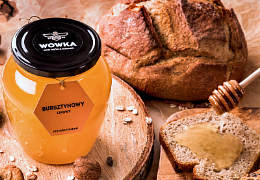 Drogocenne właściwości miodu ze spadzi liściastejTen rodzaj miodu stosuje się na różnorodne problemy ze zdrowiem. Miód ze spadzi liściastej zawiera potas, wapń, sód, fosfor oraz witaminy z grupy B. Zalecany na problemy z astmą i drogami oddechowymi. Poprawia ciśnienie krwi oraz pracę serca.Oferta sklepu Miody WowkaWięcej informacji o właściwościach i zastosowaniu miodu ze spadzi liściastej znajdziesz na stronie oraz blogu sklepu Miody Wowka. Zapraszamy do zakupu pełnowartościowych słoiczków z miodem oraz zwiększaniu wiedzy na ten temat. Zapraszamy!